Los “NO” que debes vencer para ganarEsta semana buscaremos estudiar los 10 “NO” a los que muchos de nosotros ya nos enfrentamos a la hora de ganar, con otros estamos batallando todavía, pero lo que es importante que los analicemos bien, y además podamos ver por qué estamos en plena capacidad de vencerlos, o de que ni aun se presenten en nuestras vidas.NO SOY CAPAZ.Para enfrentar este NO, debemos saber e internalizar que es Dios quien nos llama y nos capacita.Jeremías 1:5-8. 5Antes que te formase en el vientre te conocí, y antes que nacieses te santifiqué, te di por profeta a las naciones. 6Y yo dije: !!Ah! !!ah, Señor Jehová! He aquí, no sé hablar, porque soy niño. 7Y me dijo Jehová: No digas: Soy un niño; porque a todo lo que te envíe irás tú, y dirás todo lo que te mande. 8No temas delante de ellos, porque contigo estoy para librarte, dice Jehová.Aquí vemos tres acciones consecutivas que hizo Dios con nosotros: nos escogió (V5), nos empoderó (V6), y nos envió (V7-8)NO SÉ HABLARTú no tienes que saber hablar, tienes que dejar que el Espíritu Santo hable a través de ti.Lucas 12:11-12. 11Cuando os trajeren a las sinagogas, y ante los magistrados y las autoridades, no os preocupéis por cómo o qué habréis de responder, o qué habréis de decir; 12porque el Espíritu Santo os enseñará en la misma hora lo que debáis decir.El Espíritu Santo habla a través de ti, cuando comunicas lo que ha hecho Jesús en ti.El Espíritu Santo habla a través de ti, cuando comunicas con el corazón tu fe.El Espíritu Santo habla a través de ti, cuando dejas de comunicar a otros al momento de comunicar tu fe.NO TENGO UNCIÓNSi tienes unción, lo que no tienes es revelación de tu unción.Mateo 28:18-19. 18Y Jesús se acercó y les habló diciendo: Toda potestad me es dada en el cielo y en la tierra. 19Por tanto, id, y haced discípulos a todas las naciones, bautizándolos en el nombre del Padre, y del Hijo, y del Espíritu Santo.Hechos 1:8. Pero recibiréis poder, cuando haya venido sobre vosotros el Espíritu Santo, y me seréis testigos en Jerusalén, en toda Judea, en Samaria, y hasta lo último de la tierra.Tienes autoridad. Estás autorizado para expresar la unción.Tienes poder, que es la manifestación de la unción.Si tienes autoridad, estás autorizado para manifestar el poder.Tú no oras para que Dios te use, tú oras para saber en qué debes utilizar el poder.NO TENGO AMIGOSEs lo mejor que te puede pasar, así no tienes que darle cuentas a nadie por las locuras que vas a hacer.Mateo 16:15. Y les dijo: Id por todo el mundo y predicad el evangelio a toda criatura.Aquí es propicio recordar los ámbitos donde aplicamos las cuatro esferas del ganar: en las casas, a los familiares, a los amigos y a los desconocidos.NO TENGO TIEMPONo necesitas tiempo, necesitas disposición para evangelizar. No es una actividad, debe volverse parte de tu personalidad.2ª Timoteo 4:2. que prediques la palabra; que instes a tiempo y fuera de tiempo; redarguye, reprende, exhorta con toda paciencia y doctrina.Evangelizar dejará de ser un problema, cuando lo dejes de ver como una actividad.Evangelizar debe volverse parte de tu personalidad.Vuélvelo una disciplina, luego un hábito, hasta que se convierta en una necesidad.La disciplina es una meta, el hábito lo logras a través de la rutina, pero convertirlo en tu personalidad lo logras cuando lo conviertes en una necesidad.NO QUIERO PROTAGONISMOEvangelizar no es buscar fama, es cumplir pacto.Mateo 32:37-39 37Jesús le dijo: Amarás al Señor tu Dios con todo tu corazón, y con toda tu alma, y con toda tu mente. 38Este es el primero y grande mandamiento. 39Y el segundo es semejante: Amarás a tu prójimo como a ti mismo.El pacto es un convenio bilateral y no unilateral.El antiguo pacto tenía su recompensa para Israel, pero también sus consecuencias cuando Vivian fuera de él.El nuevo pacto es igual, no querer ejecutar la gran comisión, es buscar vivir fuera de él.NO ES LO MÍOEs verdad, no es lo tuyo, es algo más grande, es la fe que le dio forma al mundo.Juan 1:1-3. En el principio era el Verbo, y el Verbo era con Dios, y el Verbo era Dios. 2Este era en el principio con Dios. 3Todas las cosas por él fueron hechas, y sin él nada de lo que ha sido hecho, fue hecho.Colosenses 1:16-17. 16Porque en él fueron creadas todas las cosas, las que hay en los cielos y las que hay en la tierra, visibles e invisibles; sean tronos, sean dominios, sean principados, sean potestades; todo fue creado por medio de él y para él. 17Y él es antes de todas las cosas, y todas las cosas en él subsisten.No evangelizas porque te gusta, sino porque le revelas el propósito de sus vidas.Conocer a Jesús es el principio para salir de la ignorancia de las tinieblas.Educación sin identidad espiritual es igual a ignorancia educada.NO TRABAJO PARA QUE LOS PASTORES COMANMás que un trabajo, es tu asignación. Más que ayudar a un pastor, es cumplir con tu misión.Efesios 4:11-12. 11Y él mismo constituyó a unos, apóstoles; a otros, profetas; a otros, evangelistas; a otros, pastores y maestros, 12a fin de perfeccionar a los santos para la obra del ministerio, para la edificación del cuerpo de Cristo,Los cinco oficios deben edificar a los santos para la obra del ministerio.Dios creó los cinco oficios para que movilicen a su cuerpo a ejecutar la gran comisión.Los cinco oficios de gobierno están para entrenar a la Iglesia en su totalidad y ella se movilice a ganar.Dar diezmos, ofrendas, primicias, semillas, o ser un colaborador, no te libera de cumplir tu ministerio de ganar.NO ENTIENDO NADAEl entender tiene que ver con disposición, mientras el corazón esté cerrado, la mente estará hermética.Colosenses 3:16. La palabra de Cristo more en abundancia en vosotros, enseñándoos y exhortándoos unos a otros en toda sabiduría, cantando con gracia en vuestros corazones al Señor con salmos e himnos y cánticos espirituales.Salmos 143: 10. Enséñame a hacer tu voluntad, porque tú eres mi Dios; tu buen espíritu me guíe a tierra de rectitud.Hay gente que no te entiende una estrategia de ganar porque nunca se disponen en su corazón a aprender.Debemos asumir el desafío no solo de ser discípulos de esta gran visión, sino de quebrantar tus límites por cumplir la Gran Comisión.NO ME GUSTA LA GENTEEl aislamiento no es parte de nuestra naturaleza, lo que es parte de nuestra genética, es trabajar en equipo, es ser cooperativos.La evolución del ser humano en su anatomía, es que está diseñado para cooperar, mejor que otras especies.Cuando nuestra vida no responde a nuestra naturaleza divina, sino a nuestra naturaleza caída, enfermamos nuestro organismo.Hechos 9:13-17. 13Entonces Ananías respondió: Señor, he oído de muchos acerca de este hombre, cuántos males ha hecho a tus santos en Jerusalén; 14y aun aquí tiene autoridad de los principales sacerdotes para prender a todos los que invocan tu nombre. 15El Señor le dijo: Ve, porque instrumento escogido me es éste, para llevar mi nombre en presencia de los gentiles, y de reyes, y de los hijos de Israel; 16porque yo le mostraré cuánto le es necesario padecer por mi nombre. 17Fue entonces Ananías y entró en la casa…Los que tienen el argumento de que no les gusta la gente, es porque endiosaron a algunas personas, y cuando les fallaron no se recuperaron más.Sirve a la gente, pero no te hagas dependiente de ella, ti dependencia es del Espíritu Santo.Mientras más libre seas de las opiniones de la gente, mejor les servirás a ellos.Vamos a generar la más grande epidemia de transformación social.Recuerda que somos parte del sueño de Dios en la tierra. Por lo tanto, también somos parte del compromiso de formar un millón de intercesores para ganar mil millones de personas.Si aún no estas registrado en MOGLIE (Movimiento Global de Intercesión y Evangelización), aquí te dejamos el código QR para que puedas descargar la aplicación y ella te ayudará en el proceso de registro.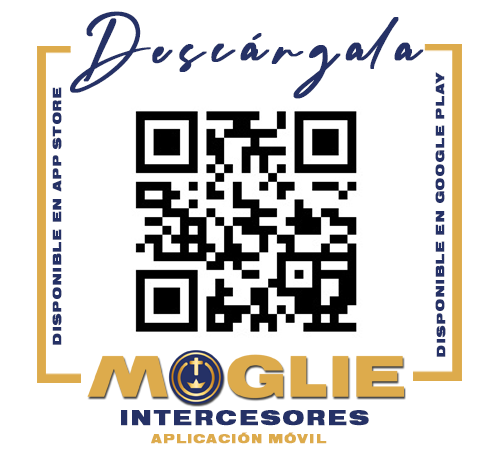 